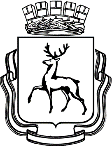 АДМИНИСТРАЦИЯ ГОРОДА НИЖНЕГО НОВГОРОДАП О С Т А Н О В Л Е Н И ЕВ соответствии со статьей 78.1 Бюджетного кодекса Российской Федерации, Общими требованиями к нормативным правовым актам, муниципальным правовым актам, регулирующим предоставление субсидий некоммерческим организациям, не являющимся государственными (муниципальными) учреждениями, утвержденными постановлением Правительства РФ от 07.05.2017 N 541, администрация города Нижнего Новгорода постановляет:1. Утвердить Порядок предоставления субсидий из средств бюджета города Нижнего Новгорода на финансовое обеспечение затрат по выполнению работ, связанных с реализацией социально значимых проектов организаций, включенных в перечень победителей городского конкурса социальных проектов «Открытый Нижний» (приложение № 1).2. Утвердить Положение о городском конкурсе социальных проектов «Открытый Нижний» (приложение № 2).3. Утвердить состав экспертного совета городского конкурса социальных проектов «Открытый Нижний» (приложение № 3).4. Отменить постановления администрации города Нижнего Новгорода:от 27.05.2009 № 2319 «Об утверждении Порядка предоставления субсидий из средств бюджета города Нижнего Новгорода на реализацию социальных проектов, Положения о городском конкурсе социальных проектов «Будущее Нижнего»,от 12.01.2010 № 46 «О внесении изменений в постановление администрации города Нижнего Новгорода от 27.05.2009 № 2319»,от 15.01.2010 № 125 «О внесении изменений в постановление администрации города Нижнего Новгорода от 27.05.2009 № 2319»,от 25.11.2010 № 6681 «О внесении изменений в постановление администрации города Нижнего Новгорода от 27.05.2009 № 2319»,от 16.06.2011 № 2293 «О внесении изменений в постановление администрации города Нижнего Новгорода от 27.05.2009 № 2319»,от 05.03.2012 № 721 «О внесении изменений в постановление администрации города Нижнего Новгорода от 27.05.2009 № 2319»,от 14.02.2013 № 449 «О внесении изменений в постановление администрации города Нижнего Новгорода от 27.05.2009 № 2319»,от 25.10.2013 № 4165 «О внесении изменений в постановление администрации города Нижнего Новгорода от 27.05.2009 № 2319»,от 06.02.2015 № 166 «О внесении изменений в постановление администрации города Нижнего Новгорода от 27.05.2009 № 2319»,от 10.03.2016 № 512 «О внесении изменений в постановление администрации города Нижнего Новгорода от 27.05.2009 № 2319»,от 11.05.2016 № 1264 «О внесении изменений в постановление администрации города Нижнего Новгорода от 27.05.2009 № 2319»,от 04.10.2016 № 3199 «О внесении изменений в постановление администрации города Нижнего Новгорода от 27.05.2009 № 2319».5. Отменить пункт 9 постановления администрации города Нижнего Новгорода от 08.07.2014 № 2559 «О внесении изменений в постановления администрации города Нижнего Новгорода».6. Отменить пункты 6 и 7 постановления администрации города Нижнего Новгорода от 13.10.2014 № 4125 «О внесении изменений в некоторые постановления администрации города Нижнего Новгорода».7. Департаменту общественных отношений и информации администрации города Нижнего Новгорода (Амбарцумян Р.М.) обеспечить опубликование настоящего постановления в официальном печатном средстве массовой информации - газете «День города. Нижний Новгород».8. Департаменту правового обеспечения администрации города Нижнего Новгорода (Киселева С.Б.) обеспечить размещение настоящего постановления на официальном сайте администрации города Нижнего Новгорода в информационно-телекоммуникационной сети «Интернет».9. Контроль за исполнением настоящего постановления возложить на исполняющего обязанности заместителя главы администрации города Нижнего Новгорода Носкова И.Н.Р.М.Амбарцумян411 89 24Приложение № 1к постановлению администрациигородаот 12.07.2018 № 1726Порядокпредоставления субсидий из средств бюджета города Нижнего Новгорода на финансовое обеспечение затрат по выполнению работ, связанных с реализацией социально значимых проектов организаций, включенных в перечень победителей городского конкурса социальных проектов «Открытый Нижний» (далее – Порядок)1. Общие положения о предоставлении субсидий1.1. Настоящий Порядок определяет цели, условия и процедуры предоставления из бюджета города Нижнего Новгорода субсидий некоммерческим организациям, не являющимся государственными (муниципальными) учреждениями, на финансовое обеспечение затрат по выполнению работ, связанных с реализацией социально значимых проектов организаций, включенных в перечень победителей городского конкурса социальных проектов «Открытый Нижний» (далее – субсидии), требования к отчетности об использовании субсидий, требования об осуществлении контроля за соблюдением условий, целей и порядка предоставления субсидий и ответственности за их нарушение.1.2. Субсидии предоставляются на безвозмездной и безвозвратной основе из средств бюджета города Нижнего Новгорода на финансовое обеспечение затрат по выполнению работ, связанных с реализацией социально значимых проектов организаций, включенных в перечень победителей городского конкурса социальных проектов «Открытый Нижний» (далее - перечень победителей), в пределах лимитов бюджетных обязательств, предусмотренных на эти цели в бюджете города Нижнего Новгорода на текущий финансовый год (текущий финансовый год и плановый период) и доведенных в установленном порядке до администрации города Нижнего Новгорода как получателя бюджетных средств.1.3. Главным распорядителем бюджетных средств, выделяемых для предоставления субсидий, является администрация города Нижнего Новгорода, от лица которой соответствующие функции осуществляет управление делами администрации города Нижнего Новгорода (далее – управление делами администрации города).1.4. Право на получение субсидии имеют некоммерческие организации, зарегистрированные в Российской Федерации в установленном законом порядке в качестве юридических лиц, не являющиеся государственными (муниципальными) учреждениями, политическими партиями, органами государственной власти (государственными органами), органами местного самоуправления (муниципальными органами), при обязательном условии, что реализация социального проекта, обеспечиваемая средствами субсидии, осуществляется на территории города Нижнего Новгорода.1.5. Субсидии предоставляются на финансовое обеспечение затрат по выполнению работ, связанных с реализацией социально значимых проектов организаций, включенных в перечень победителей городского конкурса социальных проектов «Открытый Нижний».1.6. Городской конкурс социальных проектов «Открытый Нижний» (далее - конкурс) проводится в соответствии с Положением о городском конкурсе социальных проектов «Открытый Нижний» (далее - Положение о конкурсе), которое утверждается правовым актом администрации города Нижнего Новгорода.1.7. Перечень победителей конкурса и размеры субсидий, выделяемых на финансовое обеспечение затрат по выполнению работ, связанных с реализацией социально значимых проектов, утверждаются правовым актом администрации города Нижнего Новгорода в соответствии с принимаемым по итогам проведения конкурса решением экспертного совета городского конкурса социальных проектов «Открытый Нижний» (далее - экспертный совет), состав которого утверждается правовым актом администрации города Нижнего Новгорода.2. Условия и порядок предоставления субсидий2.1. Условиями предоставления субсидий являются:2.1.1. Соответствие получателя субсидии требованиям, указанным в пункте 2.4 настоящего Порядка.2.1.2. Наличие в бюджете города Нижнего Новгорода на текущий финансовый год (текущий финансовый год и плановый период) бюджетных ассигнований и лимитов бюджетных обязательств, предусмотренных на предоставление субсидий.2.1.3. Принятие получателем субсидии обязательства об использовании средств субсидии в соответствии с целевым назначением, установленным в пункте 1.5 настоящего Порядка.2.1.4. Согласие получателя субсидии и лиц, являющихся поставщиками (подрядчиками, исполнителями) по договорам (соглашениям), заключенным в целях исполнения обязательств по договорам (соглашениям) о предоставлении субсидий, на осуществление главным распорядителем бюджетных средств, предоставившим субсидию, и органами муниципального финансового контроля проверок соблюдения получателем субсидии и указанными лицами условий, целей и порядка предоставления и использования субсидии.2.1.5. Запрет на приобретение за счет средств субсидии иностранной валюты, за исключением операций, осуществляемых в соответствии с валютным законодательством Российской Федерации при закупке (поставке) высокотехнологичного импортного оборудования, сырья и комплектующих изделий.2.1.6. Согласие получателя субсидии на заключение соглашения (договора) о предоставлении субсидии в соответствии с типовой формой, установленной департаментом финансов администрации города Нижнего Новгорода для соответствующего вида субсидии.2.2. Для участия в конкурсе и получения субсидии некоммерческая организация, имеющая право на получение субсидии, (далее – заявитель) предоставляет в департамент общественных отношений и информации администрации города Нижнего Новгорода - Организатору конкурса документы, предусмотренные Положением о конкурсе.2.3. Рассмотрение документов, представленных заявителем для участия в конкурсе и получения субсидии, осуществляется администрацией города Нижнего Новгорода в лице департамента общественных отношений и информации администрации города Нижнего Новгорода в порядке и в сроки, установленные Положением о конкурсе.2.4. Требования, которым должны соответствовать получатели субсидий:2.4.1. Получатель субсидии не должен находиться в процессе реорганизации, ликвидации, банкротства.2.4.2. Получатель субсидии не должен получать средства из бюджета города Нижнего Новгорода на основании иных нормативных правовых актов или муниципальных правовых актов на цели, предусмотренные пунктом 1.5 настоящего Порядка.2.4.3. Получатель субсидии одновременно является победителем городского конкурса социальных проектов «Открытый Нижний» в соответствии с Положением о конкурсе.2.5. Основаниями для отказа в предоставлении субсидии являются:отсутствие у лица, подавшего заявку, права на получение субсидии, определяемого в соответствии с пунктом 1.4 настоящего Порядка;несоответствие заявителя требованиям, указанным в пункте 2.4 настоящего Порядка;отсутствие в бюджете города Нижнего Новгорода на текущий финансовый год (текущий финансовый год и плановый период) бюджетных ассигнований и (или) лимитов бюджетных обязательств, предусмотренных на предоставление субсидий;использование в полном объеме лимитов бюджетных обязательств, предусмотренных на предоставление субсидий в бюджете города Нижнего Новгорода на текущий финансовый год (текущий финансовый год и плановый период);несоответствие представленных заявителем документов требованиям, предусмотренным Положением о конкурсе, или непредставление (предоставление не в полном объеме) указанных документов;недостоверность представленной заявителем информации;отказ получателя субсидии от заключения соглашения (договора) о предоставлении субсидии в соответствии с типовой формой, установленной департаментом финансов администрации города Нижнего Новгорода для соответствующего вида субсидии.2.6. Общий размер субсидий, предоставляемых в соответствии с настоящим Порядком, устанавливается решением городской Думы города Нижнего Новгорода о бюджете города Нижнего Новгорода на текущий финансовый год (текущий финансовый год и плановый период).2.7. Администрация города Нижнего Новгорода в лице управления делами администрации города Нижнего Новгорода является ответственной за планирование в бюджете города Нижнего Новгорода на текущий финансовый год (текущий финансовый год и плановый период) бюджетных ассигнований, предусмотренных на предоставление субсидий.2.8. Планирование бюджетных ассигнований, предусмотренных на предоставление субсидий, осуществляется на основании отчетных данных о предоставлении субсидий за год, предшествующий очередному финансовому году, и анализа заявок и документов, представленных получателями субсидии.2.9. Сведения о размере запрашиваемой субсидии указываются заявителем в заявке на участие в городском конкурсе социальных проектов «Открытый Нижний», на основании представленной заявителем сметы расходов по социальному проекту, обосновывающей размер запрашиваемой субсидии.2.10. Источником получения информации, необходимой для расчета размера субсидий, являются предоставленные заявителями сметы расходов к социальным проектам и сведения из бюджета города Нижнего Новгорода об объеме лимитов бюджетных обязательств, предусмотренных на предоставление субсидий.2.11. Субсидия предоставляется на срок, указанный получателем субсидии в поданной им заявке на участие в конкурсе, исчисляемый в месяцах (днях) и не превышающий календарного года.2.12. Не использованные получателем субсидии в текущем (отчетном) финансовом году остатки субсидии подлежат возврату в бюджет города Нижнего Новгорода; осуществление получателем субсидии за пределами текущего (отчетного) финансового года расходов за счет не использованных в текущем (отчетном) финансовом году остатков субсидии не допускается.2.13. На основании правового акта администрации города Нижнего Новгорода, утверждающего перечень победителей конкурса и размеры субсидий, выделяемых на финансовое обеспечение затрат по выполнению работ, связанных с реализацией социально значимых проектов, управление делами администрации города от имени администрации города Нижнего Новгорода заключает с получателями субсидий соглашения (договоры) о предоставлении из бюджета города Нижнего Новгорода субсидий (далее - соглашение) в соответствии с типовой формой, установленной департаментом финансов администрации города Нижнего Новгорода для соответствующего вида субсидии.2.14. Соглашения заключаются в письменной форме в срок, не превышающий пятнадцати рабочих дней со дня принятия правового акта администрации города Нижнего Новгорода, утверждающего перечень победителей конкурса и размеры субсидий, выделяемых на финансовое обеспечение затрат по выполнению работ, связанных с реализацией социально значимых проектов организаций, включенных в перечень победителей городского конкурса социальных проектов «Открытый Нижний».2.15. Администрация города Нижнего Новгорода выплачивает получателю субсидии аванс в размере 50% от объема субсидии в течение пятнадцати рабочих дней со дня заключения соглашения.2.16. Выплата оставшихся после оплаты аванса денежных средств субсидии получателю субсидии осуществляется администрацией города Нижнего Новгорода по итогам реализации получателем субсидии части мероприятий социального проекта в объеме, составляющем в денежном эквиваленте не менее половины средств субсидии согласно смете расходов на реализацию проекта, на основании документов, представленных получателем субсидии и подтверждающих целевое использование денежных средств, в течение пятнадцати рабочих дней со дня получения администрацией города Нижнего Новгорода указанных документов. Окончательный расчет по соглашению производится администрацией города Нижнего Новгорода с зачетом ранее перечисленного получателю субсидии аванса.2.17. Перечисление субсидии осуществляется управлением делами администрации города в пределах установленных лимитов бюджетных обязательств и предельных объемов финансирования расходов бюджета с лицевого счета главного распорядителя средств бюджета города Нижнего Новгорода на лицевой счет получателя субсидии, открытый ему как юридическому лицу, не являющемуся участником бюджетного процесса, в департаменте финансов администрации города Нижнего Новгорода.3. Требования к отчетности3.1. Получатели субсидий представляют в управление делами администрации города отчетность, подтверждающую целевое использование полученных средств субсидии, в порядке, в сроки и по форме, которые устанавливаются соглашением.Главный распорядитель как получатель бюджетных средств вправе устанавливать в соглашении порядок, сроки и форму предоставления получателем субсидии отчетности об использовании субсидии.3.2.  Получатели субсидий представляют в департамент общественных отношений и информации администрации города Нижнего Новгорода тематический отчет о реализации социального проекта в порядке, в сроки и по форме, которые устанавливаются соглашением.4. Требования об осуществлении контроля за соблюдением условий, целей и порядка предоставления субсидий и ответственности за их нарушение4.1. Обязательную проверку соблюдения условий, целей и порядка предоставления субсидий получателями субсидий осуществляют администрация города Нижнего Новгорода, органы муниципального финансового контроля.4.2. В случае нарушения получателем субсидии условий, установленных при предоставлении субсидии, выявленного по фактам проверок, указанных в пункте 4.1 настоящего Порядка, управление делами администрации города направляет получателю субсидии письменное требование о возврате субсидии в бюджет города Нижнего Новгорода с указанием реквизитов для безналичного перечисления соответствующего платежа в бюджет.4.3. Получатель субсидии обязан вернуть полученные им средства субсидии в бюджет города Нижнего Новгорода в срок, не превышающий 5 рабочих дней со дня получения им письменного требования о возврате субсидии, указанного в пункте 4.2 настоящего Порядка.4.4. В случае нарушения срока, предусмотренного пунктом 4.3 настоящего Порядка, получатель субсидии выплачивает пени в размере 0,1% от размера субсидии, подлежащей возврату, за каждый день просрочки.4.5. При отказе или уклонении получателя субсидии от выполнения требования о возврате субсидии, указанного в пункте 4.2 настоящего Порядка, администрация города Нижнего Новгорода в двухмесячный срок со дня истечения срока, указанного в пункте 4.3 настоящего Порядка, обращается в суд согласно действующему законодательству Российской Федерации с требованием о взыскании с получателя субсидии полученных им средств субсидии.4.6. Нецелевое использование субсидий, выразившееся в направлении и использовании их на цели, не соответствующие условиям предоставления субсидий, определенным настоящим Порядком, влечет за собой возврат получателем субсидии в бюджет города Нижнего Новгорода средств субсидии, использованных не по целевому назначению.4.7. Несвоевременное представление или непредставление получателем субсидии отчетов об использовании субсидии является основанием для приостановления перечисления средств субсидии из бюджета города Нижнего Новгорода.4.8. Ответственность за соблюдение порядка формирования, распределения субсидий из средств бюджета города Нижнего Новгорода и контроль за их целевым использованием возлагаются на департамент общественных отношений и информации администрации города Нижнего Новгорода.4.9. Не использованный получателем субсидии в текущем (отчетном) финансовом году остаток субсидии подлежит возврату в бюджет города Нижнего Новгорода в срок, не превышающий 5 рабочих дней со дня получения им письменного требования управления делами администрации города о возврате такого остатка, путем перечисления денежных средств по указанным в требовании реквизитам для безналичного осуществления соответствующего платежа в бюджет.Приложение № 2к постановлению администрациигородаот 12.07.2018 № 1726Положениео городском конкурсе социальных проектов «Открытый Нижний»(далее – Положение)1. Общие положения1.1. Настоящее Положение определяет порядок организации и проведения городского конкурса социальных проектов «Открытый Нижний» (далее – конкурс) с последующим финансированием проектов организаций, признанных победителями конкурса (далее – организация-победитель), за счет средств бюджета города Нижнего Новгорода, предоставляемых в форме субсидий.1.2. Цель конкурса - выявление и поддержка наиболее значимых социальных и общественно полезных инициатив, способствующих социально-экономическому развитию города Нижнего Новгорода. 1.3. Задачи конкурса:1.3.1. Совершенствование взаимодействия общественных организаций (объединений) и органов местного самоуправления города Нижнего Новгорода в решении социальных и общественно значимых проблем города.1.3.2. Внедрение в практику принципов социального партнерства и взаимной ответственности.1.3.3. Содействие развитию институтов гражданского общества.1.3.4. Воспитание активной гражданской позиции населения.2. Организация и порядок проведения конкурса2.1. Организатором конкурса выступает департамент общественных отношений и информации администрации города Нижнего Новгорода (далее - Организатор конкурса).2.2. Конкурс проводится в два этапа.2.3. На первом этапе проведения конкурса Организатор конкурса в срок, установленный пунктом 8.12 настоящего Положения, рассматривает документы, представленные лицом, подавшим заявку на участие в конкурсе (далее - организация-заявитель), с целью установления соответствия организации-заявителя и представленных документов требованиям «Порядка предоставления субсидий из средств бюджета города Нижнего Новгорода на финансовое обеспечение затрат по выполнению работ, связанных с реализацией социально значимых проектов организаций, включенных в перечень победителей городского конкурса социальных проектов «Открытый Нижний» (далее – Порядок), утверждаемого настоящим постановлением, а также требованиям настоящего Положения и принимает одно из следующих решений:2.3.1. О признании организации-заявителя участником конкурса.2.3.2. Об отказе организации-заявителю в допуске к участию в конкурсе.2.4. Решение Организатора конкурса, предусмотренное подпунктом 2.3.1 настоящего Положения, принимается в случае отсутствия оснований для отказа в предоставлении субсидии, установленных пунктом 2.5 Порядка, утверждаемого настоящим постановлением.2.5. Решение Организатора конкурса, предусмотренное подпунктом 2.3.2 настоящего Положения, принимается в случае наличия любого из оснований для отказа в предоставлении субсидии, установленных пунктом 2.5 Порядка, утверждаемого настоящим постановлением.2.6. Решение Организатора конкурса об отказе организации-заявителю в допуске к участию в конкурсе может быть обжаловано в судебном порядке в соответствии с действующим законодательством Российской Федерации.2.7. Решения Организатора конкурса, предусмотренные подпунктами 2.3.1 и 2.3.2 настоящего Положения, принимаются в форме письма на бланке департамента общественных отношений и информации администрации города Нижнего Новгорода.2.8. Решение Организатора конкурса, принятое в соответствии с пунктом 2.3 настоящего Положения, сообщается организации-заявителю Организатором конкурса одним из следующих способов: вручается лично под расписку уполномоченному представителю организации-заявителя в срок, не превышающий трех рабочих дней со дня принятия решения Организатором конкурса;направляется почтовым отправлением по почтовому адресу организации-заявителя, указанному в заявке, по истечении трех рабочих дней со дня принятия решения Организатором конкурса в случае, если данное решение не было вручено лично под расписку уполномоченному представителю организации-заявителя.2.9. На втором этапе проведения конкурса проекты организаций-заявителей, признанных участниками конкурса, оценивает экспертный совет в порядке, установленном настоящим Положением.3. Прием документов на участие в конкурсе и сроки проведения конкурса3.1. Организатор конкурса проводит прием и регистрацию документов на участие в конкурсе (далее - конкурсная документация), подаваемых организациями-заявителями. 3.2. В состав конкурсной документации входят заявка организации-заявителя, обязательные приложения к заявке, мультимедийная презентация проекта.3.3. Заявка на участие в конкурсе оформляется по форме согласно приложению № 1 к настоящему Положению, подается в печатном виде на бумажном носителе и в электронном виде на электронном носителе (CD, USB Flash) и должна содержать следующую информацию:3.3.1. Полное наименование и организационно-правовую форму организации-заявителя (согласно свидетельству о регистрации).3.3.2. Название проекта.3.3.3. Наименование тематического направления проекта.3.3.4. Ф.И.О., должность и контактные данные (телефон, электронная почта) руководителя организации-заявителя.3.3.5. Ф.И.О., должность и контактные данные (телефон, электронная почта) руководителя проекта.3.3.6. Адрес (юридический и фактический), контактный телефон и адрес электронной почты организации-заявителя.3.3.7. Информация о сроках реализации проекта.3.3.8. Аннотация проекта (цель, задачи, механизм реализации, привлекаемые участники, ожидаемый результат).3.3.9. Объем запрашиваемых организацией-заявителем средств субсидии на финансовое обеспечение затрат по выполнению работ, связанных с реализацией социально значимого проекта, который не должен превышать 700 000 (семьсот тысяч) рублей.3.4. Обязательные приложения к заявке на участие в конкурсе предоставляются организацией-заявителем в печатном виде на бумажном носителе (копии документов должны быть заверены организацией-заявителем) и включают:3.4.1. Копию свидетельства о государственной регистрации организации-заявителя.3.4.2. Выписку или копию выписки из Единого государственного реестра юридических лиц, выданную не ранее чем за три месяца до дня предоставления конкурсной документации Организатору конкурса.3.4.3. Копию свидетельства о постановке на учет в налоговом органе юридического лица, образованного в соответствии с законодательством Российской Федерации, по месту нахождения на территории Российской Федерации. 3.4.4. Копию устава или иного учредительного документа организации-заявителя.3.4.5. Описание проекта (подробные планы, сценарии, положения, учебные программы, если предполагается проведение семинаров, тренингов, конкурсов, фестивалей, акций, применяемые методики и т.п.).3.4.6. Рабочий план-график реализации социального проекта (план выполнения запланированных мероприятий) по форме согласно приложению № 2 к настоящему Положению.3.4.7. Смету расходов по социальному проекту (с обязательным пояснением к каждой статье расходов; все затраты исчисляются в рублях) по форме согласно приложению № 3 к настоящему Положению.3.5. Мультимедийная презентация проекта подается в электронном виде (в формате Microsoft Power Point) с приложением распечатки слайдов (не более 6 слайдов на странице).3.6. Документы (копии документов), указанные в подпунктах 3.4.1 - 3.4.7 настоящего Положения, содержащие более одного листа, должны быть прошиты, пронумерованы, подписаны руководителем организации-заявителя и заверены печатью организации-заявителя (при наличии печати).3.7. Организация-заявитель вправе представить на конкурс только один проект.3.8. Конкурсная документация представляется в отдел по взаимодействию с общественными  и религиозными организациями управления по взаимодействию с общественными организациями и местным самоуправлением департамента общественных отношений и информации администрации города Нижнего Новгорода  по адресу: город Нижний Новгород, Кремль, корпус 5, кабинет 140а (тел. 411-91-27, 439-10-02) с пометкой «На городской конкурс социальных проектов «Открытый  Нижний».3.9. Конкурсная документация регистрируется секретарем экспертного совета в день ее поступления Организатору конкурса в журнале регистрации с присвоением поданной заявке регистрационного номера.3.10. Конкурсная документация может быть отозвана или в нее могут быть внесены изменения до окончания срока приема конкурсной документации путем официального письменного обращения организации-заявителя к Организатору конкурса.3.11. Информация о сроках приема конкурсной документации и проведении публичной презентации проектов размещается на сайте администрации города Нижнего Новгорода (нижнийновгород.рф) Организатором конкурса.3.12. Организатор конкурса рассматривает конкурсную документацию организации-заявителя в срок, не превышающий тридцати календарных дней со дня ее получения.3.13. Презентация социальных проектов и определение победителей конкурса проводятся не позднее тридцати календарных дней со дня окончания приема конкурсной документации.4. Участники конкурса4.1. Право на участие в конкурсе имеют некоммерческие организации, зарегистрированные в Российской Федерации в установленном законом порядке в качестве юридических лиц, не являющиеся государственными (муниципальными) учреждениями, политическими партиями, органами государственной власти (государственными органами), органами местного самоуправления (муниципальными органами), при обязательном условии, что реализация социального проекта, обеспечиваемая средствами субсидии, осуществляется на территории города Нижнего Новгорода.4.2. Организация-заявитель не должна находиться в процессе реорганизации, ликвидации, банкротства.4.3. Организация-заявитель не должна получать средства из бюджета города Нижнего Новгорода на основании иных нормативных правовых актов или муниципальных правовых актов на цели, связанные с реализацией социального проекта, представленного на конкурс.5. Тематика социальных проектов5.1. Тематика социальных проектов, представляемых на конкурс, должна соответствовать одному из следующих направлений:5.1.1. Поддержка, содействие трудовой и социально-психологической реабилитации и интеграции социально-незащищенных категорий населения.5.1.2. Содействие развитию института семьи, профилактика семейных конфликтов, сиротства, в том числе содействие развитию женского движения.5.1.3. Содействие развитию здравоохранения, здоровьесберегающих технологий, комплексной реабилитации людей с ограниченными возможностями здоровья.5.1.4. Содействие формированию активной жизненной позиции молодежи, поддержка молодежных инициатив, программы профессиональной и личностной ориентации, профилактика асоциального поведения молодежи.5.1.5. Развитие культуры и искусства, сохранение национально-культурных традиций, содействие творческой самореализации молодежи.5.1.6. Развитие физкультуры и спорта, продвижение здорового образа жизни.5.1.7. Экологическое воспитание, экологическая и природоохранная деятельность, благоустройство города Нижнего Новгорода.5.1.8. Развитие благотворительности и добровольчества.5.1.9. Развитие территориального общественного самоуправления и повышение социальной активности населения.5.1.10. Повышение уровня правовой грамотности и формирование правовой культуры населения в сфере противодействия коррупции.5.1.11. Гражданско-патриотическое воспитание в обществе.6. Условия конкурса6.1. В рамках конкурса поддерживаются проекты, которые соответствуют следующим обязательным условиям:6.1.1. Отвечают целям, задачам, тематике, географии конкурса.6.1.2. Представлены в виде заявки по утвержденной форме в сопровождении пакета документов в соответствии с настоящим Положением.6.1.3. Поданы в сроки, которые устанавливает Организатор конкурса.6.1.4. Предусматривают собственный вклад организации-заявителя в реализацию социального проекта в размере не менее 10% от размера субсидии.6.2. Бюджетные средства субсидии, полученные для реализации социальных проектов, не могут быть использованы:5.2.1. Для реализации коммерческих проектов, предполагающих извлечение прибыли.6.2.2. На оказание прямой материальной помощи физическим и юридическим лицам.6.2.3. Для выплаты долгов организации-победителя.6.2.4. На осуществление расходов, связанных с зарубежными командировками.6.2.5. На осуществление расходов, связанных с избирательными кампаниями.6.2.6. Для приобретения иностранной валюты, за исключением операций, осуществляемых в соответствии с валютным законодательством Российской Федерации при закупке (поставке) высокотехнологичного импортного оборудования, сырья и комплектующих изделий.6.2.7. Для осуществления деятельности, не связанной с представленным на конкурс социальным проектом.6.3. Победители конкурса определяются по итогам презентации социальных проектов.6.4. На презентацию социальных проектов Организатором конкурса приглашаются организации, признанные участниками конкурса.6.5. Презентацию социального проекта проводит один представитель от организации-заявителя с учетом следующих требований:6.5.1. Содержание – устный рассказ и видео-сопровождение, отражающие цели, задачи, необходимые ресурсы, механизм реализации проекта и желаемые результаты.6.5.2. Видео-сопровождение – мультимедийная презентация в формате Microsoft Power Point.6.5.3 Продолжительность выступления участника – не более 3-х минут.7. Экспертный совет7.1. Состав экспертного совета формируется Организатором конкурса и утверждается правовым актом администрации города Нижнего Новгорода (приложение №3 к настоящему Постановлению).7.2. В состав экспертного совета могут входить представители органов местного самоуправления города Нижнего Новгорода, общественных объединений, бизнес-структур и средств массовой информации. 7.3. Экспертный совет оценивает представленные на конкурс социальные проекты и определяет победителей конкурса по итогам проведения презентации социальных проектов.7.4. Представленные социальные проекты оцениваются членами экспертного совета по двум группам критериев – основным и дополнительным: 7.4.1. Основные критерии:7.4.2. Дополнительные критерии:7.5. Члены экспертного совета - представители организаций, участвующих в конкурсе в качестве заявителей, не принимают участие в оценке проектов, которые были поданы от их организаций.7.6. Порядок оценки проектов:7.6.1. Члены экспертного совета оценивают проекты по трехбалльной шкале по каждому из основных критериев. За каждый дополнительный критерий выставляется 1 балл. При несоответствии проекта любому из критериев по данному критерию выставляется 0 баллов.7.6.2. Баллы, выставленные проекту всеми членами экспертного совета по основным и дополнительным  критериям, суммируются в общий балл проекта.7.6.3. Общий балл проекта делится на количество членов экспертного совета, оценивших проект, и выводится итоговый балл проекта. Дробное значение итогового балла округляется до двух десятичных знаков после запятой по математическим правилам округления. 7.6.4. На основании результатов оценки проектов формируется рейтинг участников конкурса, в соответствии с которым каждому участнику конкурса присваивается порядковый номер в порядке уменьшения величины итогового балла проекта такого участника. Участнику конкурса, проект которого получил наибольший итоговый балл, присваивается первый номер. 7.6.5. В случае, если несколько проектов имеют одинаковые итоговые баллы, меньший порядковый номер присваивается участнику конкурса, заявка которого на участие в конкурсе поступила ранее других заявок на участие в конкурсе, содержащих проекты с одинаковыми итоговыми баллами.7.7. Количество победителей конкурса, получающих субсидии, ограничивается лимитом бюджетных обязательств, предусмотренных на предоставление субсидий в бюджете города Нижнего Новгорода на текущий финансовый год (текущий финансовый год и плановый период).7.8. Победителями конкурса, получающими субсидии, признаются участники конкурса в последовательном порядке согласно порядковым номерам в рейтинге участников конкурса, начиная с первого места в рейтинге и до места, на котором исчерпывается лимит бюджетных обязательств, предусмотренных на предоставление субсидий в бюджете города Нижнего Новгорода на текущий финансовый год (текущий финансовый год и плановый период).7.9. Решение экспертного совета носит обязательный характер и оформляется протоколом, который подписывается председателем экспертного совета.7.10. Перечень победителей конкурса с указанием размеров предоставляемых им субсидий утверждается правовым актом администрации города Нижнего Новгорода, который в срок, не превышающий пять рабочих дней со дня его принятия, размещается на сайте администрации города Нижнего Новгорода (нижнийновгород.рф) департаментом общественных отношений и информации администрации города Нижнего Новгорода.7.11. Информация о принятом по итогам конкурса решении экспертного совета в отношении участника конкурса направляется данному участнику департаментом общественных отношений и информации администрации города Нижнего Новгорода на адрес электронной почты участника, указанный в поданной им заявке, в срок, не превышающий пять рабочих дней со дня принятия правового акта администрации города Нижнего Новгорода об утверждении перечня победителей конкурса.8. Сроки реализации социальных проектов и презентация их результатов8.1. Все проекты, получившие бюджетное финансирование, должны быть реализованы не позднее 15 ноября текущего финансового года.8.2. По окончании реализации проекта получатель субсидии представляет результаты проекта на публичной презентации, которая про водится Организатором конкурса.8.3. Публичное подведение итогов реализации проектов организаций-победителей с участием средств массовой информации является обязательным.Приложение № 1к Положению о городском конкурсе социальных проектов «Открытый Нижний»ЗАЯВКАна участие в городском конкурсе социальных проектов «Открытый Нижний»Декларирую соответствие организации-заявителя всем требованиям, предъявляемым к получателям субсидии Порядком предоставления из бюджета города Нижнего Новгорода субсидий некоммерческим организациям, не являющимся государственными (муниципальными) учреждениями, на финансовое обеспечение затрат по выполнению работ, связанных с реализацией социально значимых проектов организаций, включенных в перечень победителей городского конкурса социальных проектов «Открытый Нижний», утвержденным постановлением администрации города Нижнего Новгорода.Руководитель организации (указывается должность)________________  _________________       (подпись)                             (Ф.И.О.)«____» ____________ _______ г.М.П.Приложение № 2к Положению о городском конкурсе социальных проектов «Открытый Нижний»Рабочий план-графикреализации социального проекта_____________________________(название социального проекта)Руководитель организации (указывается должность)________________  _________________         (подпись)                       (Ф.И.О.)«____» ____________ _______ г.М.П.Приложение № 3к Положению о городском конкурсе социальных проектов «Открытый Нижний»Смета расходов по социальному проекту_____________________________(название социального проекта)Руководитель организации (указывается должность)________________  _________________          (подпись)                       (Ф.И.О.)«____» ____________ _______ г.М.П.Приложение № 3к постановлению администрациигородаот 12.07.2018 № 1726Состав экспертного совета городского конкурса социальных проектов «Открытый Нижний»№ ┌┐Глава города В.А.Панов Основной критерийХарактеристика критерияСоответствие проекта целям и задачам конкурсасоответствие проекта одному из направлений конкурса и отражение основной темы конкурса; наличие целей, определяемых социальными потребностями, интересами самих участников проекта, предназначением организации; наличие общих задач на весь период деятельности по проекту и по периодам деятельности в динамике.Актуальность проектапредъявление опыта уже проделанной работы в направлении предлагаемого проекта;описание результатов исследований потребностей в данном проекте; учёт имеющегося опыта в данном направлении;актуальность конечного результата.Социальный эффектпривлечение широких слоев населения;влияние ожидаемых результатов проекта на положительные изменения качества жизни целевых аудиторий (количественные и качественные показатели эффективности).Экономическая целесообразностьсоотношение полученных результатов и затрат на реализацию проекта;реалистичность и прозрачность сметы расходов по проекту.Долгосрочность планируемых результатовперспективы развития и продолжения проекта после окончания сроков его реализации в рамках конкурса;устойчивость проекта.Дополнительный критерийХарактеристика критерияИнновационность решений социальных задачналичие новизны идей, подходов и используемых социальных технологий;оригинальность идей и содержания.Уровень квалификации исполнителей проектаопыт, ученые степени, звания;наличие организаций-партнеров для совместной работы в рамках проекта с целью повышения эффективности мероприятий.Презентационностькультура предоставления проекта;публичность и открытость проекта.Тиражируемость проектавозможность распространения и внедрения проекта;реалистичность проекта.Регистрационный номер заявкиНазвание проектаНаименование тематического направления  проектаПолное наименование                                         организации-заявителя (согласно свидетельству о регистрации)  Организационно-правовая форма организации-заявителя(согласно свидетельству о регистрации)Руководитель организации-заявителя (ФИО, должность, телефон, электронная почта)Руководитель проекта (ФИО, должность, телефон, электронная почта)Адрес организации-заявителяЮридическийАдрес организации-заявителяФактическийТелефон организации-заявителяЭлектронная почта организации-заявителяСрок реализации проекта, исчисляемый в днях (месяцах) Аннотация проекта: цель, задачи, механизм реализации, привлекаемые участники, ожидаемый результат Запрашиваемые средства субсидии на финансовое обеспечение затрат по выполнению работ, связанных с реализацией социально значимого проекта  (не более 700 000 рублей)Объем средств, руб.(цифрами)Объем средств, руб.(цифрами)Объем средств, руб.(прописью)Запрашиваемые средства субсидии на финансовое обеспечение затрат по выполнению работ, связанных с реализацией социально значимого проекта  (не более 700 000 рублей)№ п/пНаименование мероприятияСрокреализации мероприятияКраткое описание мероприятия№ п/пНаименование статьи затрат (с пояснением к каждой статье)Средства субсидии (руб.)Собственный вклад (руб.)Всего (руб.)Итого:Итого:ФИОДолжностьПановВладимир АлександровичНосковИван НиколаевичКосоротиковаЕкатерина Владимировнаглава города Нижнего Новгорода – председатель экспертного советазаместитель главы администрации города Нижнего Новгорода - заместитель председателя экспертного советаконсультант отдела по взаимодействию с общественными и религиозными организациями управления по взаимодействию с общественными организациями и местным самоуправлением департамента общественных отношений и информации администрации города Нижнего Новгорода – секретарь экспертного советаЧлены экспертного совета:Члены экспертного совета:Авдеев Сергей НиколаевичАмбарцумянРоман МихайловичАндронова Елена НиколаевнаАпоянСоломон АйказовичБарыкинДмитрий ЗотовичВербаЕвгения КарловнаДернова Нина ИвановнаЖильцов Андрей ВладимировичИльченкоАлександр ГавриловичКрузе Юлия ЛьвовнаЛебедева Елена ВладимировнаНизяев Сергей ДмитриевичНикулинаВероника МихайловнаРазумовский Александр ВасильевичСидоркина Стела ЛьвовнаСолонченко Елизавета ИгоревнаСухановаНаталья Евгеньевнисполняющий обязанности директора, главного редактора МКУ «Редакция газеты «День города. Нижний Новгород» (по согласованию)директор департамента общественных отношений и информации администрации города Нижнего Новгороданачальник управления по взаимодействию с общественными организациями, органами территориального общественного самоуправления и политическими партиями городской Думы города Нижнего Новгорода (по согласованию)сопредседатель регионального штаба ОНФ в Нижегородской области (по согласованию)председатель городской Думы города Нижнего Новгорода (по согласованию)директор Нижегородской ассоциации неправительственных некоммерческих организаций «Служение» (по согласованию)председатель правления Нижегородского областного отделения Общероссийского общественного благотворительного фонда «Российский Детский Фонд» (по согласованию)член Общественной палаты Нижегородской области, директор областной общественной организации «Нижегородская служба добровольцев» (по согласованию)начальник управления по безопасности и мобилизационной подготовке администрации города Нижнего Новгородапредседатель Общественной палаты города Нижнего Новгорода (по согласованию)исполняющий обязанности генерального директора Государственного бюджетного учреждения Нижегородской области «НГОТРК «ННТВ» (по согласованию)заместитель директора департамента по спорту и молодежной политике администрации города Нижнего Новгородапредседатель Нижегородской областной организации Общероссийской общественной организации «Российский союз молодежи» (по согласованию) заместитель председателя городской Думы города Нижнего Новгорода (по согласованию)заместитель директора департамента образования администрации города Нижнего Новгородазаместитель председателя городской Думы Нижнего (по согласованию)директор департамента культуры администрации города Нижнего Новгорода.